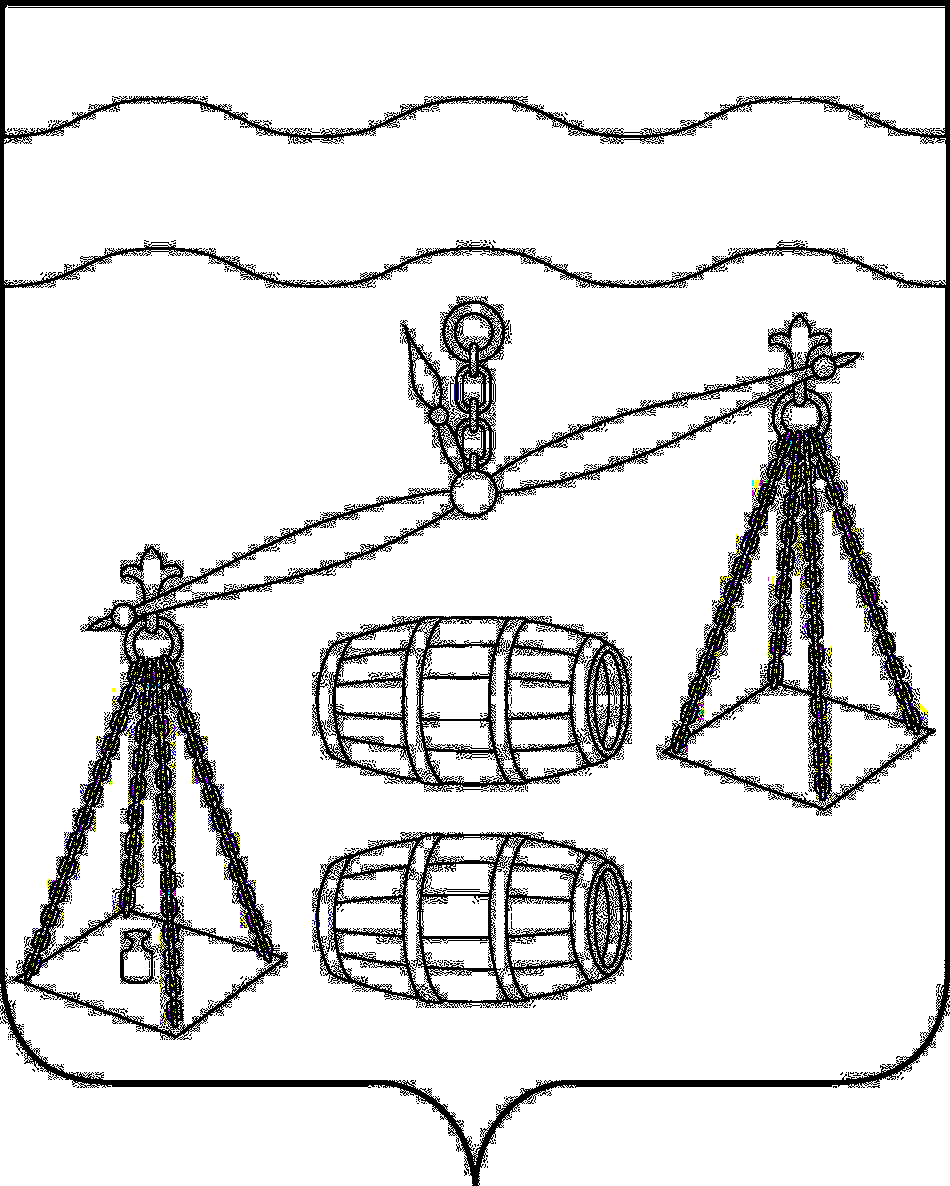 Администрация городского поселения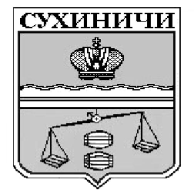 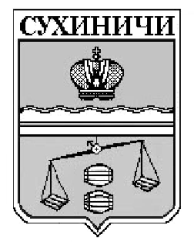 «Поселок Середейский»Сухиничский районКалужская областьП О С Т А Н О В Л Е Н И Еот  15.02.2021  года 				                      		№ 8     В соответствии с Федеральным законом от 6 октября 2003 года № 131-ФЗ «Об общих принципах организации местного самоуправления в Российской Федерации», администрация городского поселения «Поселок Середейский» ПОСТАНОВЛЯЕТ:1.Внести следующие изменения и дополнения в муниципальную программу «Формирование современной городской среды муниципального образования городское поселение «Поселок Середейский» на 2018-2024 годы», (далее Программа) утвержденную постановлением администрации ГП «Поселок Середейский» от 14.09.2017 года № 54:1.1 Таблицу Раздела 4 Программы, «Перечень основных мероприятий муниципальной программы «Формирование современной городской среды на территории муниципального образования городское поселение «Поселок Середейский» на 2018-2024 годы», изложить в новой редакции согласно приложения №1 к настоящему постановлению.  2.Настоящее Постановление подлежит размещению на официальном сайте администрации городского поселения «Поселок Середейский» в сети Интернет.3.Контроль за исполнением настоящего Постановления оставляю за собой. Глава  администрации ГП «Поселок Середейский»                                                             Л.М.Семенова«О внесении изменений в муниципальную программу «Формирование современной городской среды муниципального образования городское поселение «Поселок Середейский» на 2018 – 2024 годы», утвержденную постановлениемадминистрации ГП «Поселок Середейский» от 14.09.2017 года  № 54 